INDICAÇÃO Nº 5650/2017Sugere ao Poder Executivo Municipal que proceda com a Roçagem em toda extensão do Canteiro Central localizada na Avenida Gal. Orlando Geisel, no bairro 31 de Março. Excelentíssimo Senhor Prefeito Municipal, Nos termos do Art. 108 do Regimento Interno desta Casa de Leis, dirijo-me a Vossa Excelência para sugerir que, por intermédio do Setor competente, que proceda com a Roçagem em toda extensão do Canteiro Central localizada na Avenida Gal. Orlando Geisel, no bairro 31 de Março, em nosso município.Justificativa:Conforme relatos dos moradores do local e constatado por este vereador, o local está com o mato muito alto.  Plenário “Dr. Tancredo Neves”, em 30 de Junho de 2.017.FELIPE SANCHES-Vereador-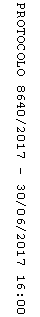 